MANUEL SCOLAIRES COLLÈGE HENRI MATISSE 2016-2017MANUEL SCOLAIRES COLLÈGE HENRI MATISSE 2016-2017MANUEL SCOLAIRES COLLÈGE HENRI MATISSE 2016-2017MANUEL SCOLAIRES COLLÈGE HENRI MATISSE 2016-2017MANUEL SCOLAIRES COLLÈGE HENRI MATISSE 2016-2017MANUEL SCOLAIRES COLLÈGE HENRI MATISSE 2016-2017MANUEL SCOLAIRES COLLÈGE HENRI MATISSE 2016-2017NIVEAUMATIERESTITRESANNÉEÉDITEURISBNAPERCU CYCLE 3  -  6ème FRANÇAISL’envol des Lettres2016BELIN978-2-7011-9742-5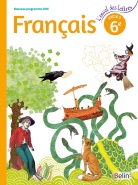 CYCLE 3  -  6ème MATHSDelta maths Bimanuel2016MAGNARD978-2-210-10584-3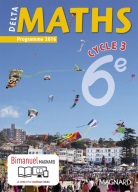 CYCLE 3  -  6ème HISTOIRE – GEOGRAPHIE - EMCHistoire-Géographie Enseignement Moral et Civique2016HATIER978-2-401-02014-6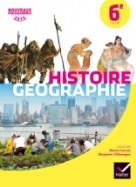 CYCLE 3  -  6ème CYCLE 3  -  6ème CYCLE 4  -  5ème FRANÇAISL’envol des Lettres2016BELIN978-2-7011-9741-8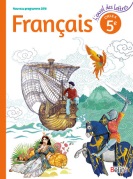 CYCLE 4  -  5ème MATHSDelta maths Bimanuel2016MAGNARD978-2-210-10469-3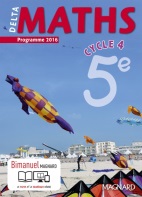 CYCLE 4  -  5ème HISTOIRE – GEOGRAPHIE - EMCHistoire-Géographie Enseignement Moral et Civique2016HATIER 978-2-401-02015-3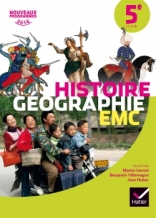 CYCLE 4  -  5ème ESPAGNOLVamos Allá 5e LV2 - Livre2016DIDIER9782278083312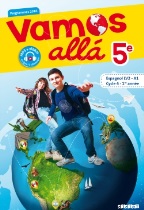 CYCLE 4  -  5ème ALLEMANDRichtig Clever 5e - Livre2016DIDIER9782278083442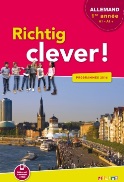 CYCLE 4  -  4èmeFRANÇAISL’envol des Lettres2016BELIN978-2-7011-9739-5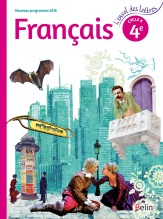 CYCLE 4  -  4èmeMATHSMaths 4e 2007BREAL978 2 7495 0682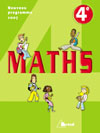 CYCLE 4  -  4èmeHISTOIRE – GEOGRAPHIE - EMCHistoire-Géographie Enseignement Moral et Civique2016HATIER978-2-401-02152-5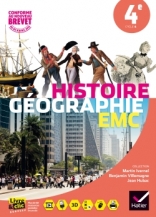 CYCLE 4  -  4èmeESPAGNOLEN DIRECTO 1 ère année A1/A1+2011DIDIER9782278066711CYCLE 4  -  4èmeALLEMANDDans les sallesCYCLE 4  -  3èmeFRANCAISL’envol des Lettres2016BELIN978-2-7011-9737-1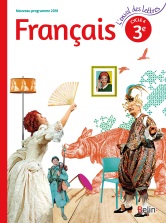 CYCLE 4  -  3èmeMATHS SESAMATHS2008GENERATION5978-2-952417-45-7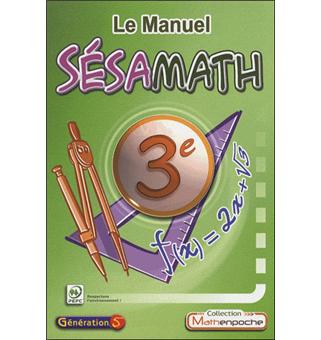 CYCLE 4  -  3èmeHISTOIRE – GEOGRAPHIE - EMCHistoire-Géographie Enseignement Moral et Civique2016HATIER978-2-401-02323-9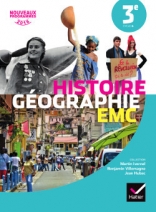 CYCLE 4  -  3èmeESPAGNOLEn directo 1re année - livre + cd2011DIDIER9782278066711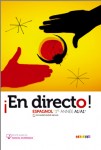 CYCLE 4  -  3èmeALLEMANDDans les salles